1.Скуп природних бројева и нуле обележавамо  _________  ,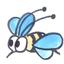 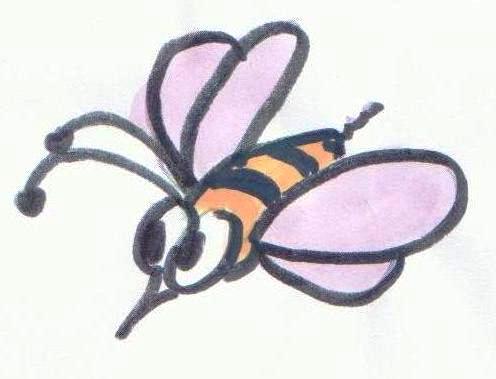 2.Да ли  су бројеви у овом скупу правилно написани?N = ( 0.1,2,3 ,4,…)   _____________ Зашто ? _____________________________                                                                                                                3.Напиши један скуп природних бројеваN = (                                                                )                                                                4.Напиши:Претходник броја  89 је број _________,а следбеник је број _________ 	  Претходник броја  101 је број  _________  ,а следбеник је број_________Претходник броја  550 је број  _________  ,а следбеник је број_________Претходник броја 999 је број  _________  ,а следбеник је број_________ Претходник броја 10 000 је број  _________  ,а следбеник је број_________ 5.Поређај бројеве од најмањег ка највећем:20,        3 000 000,       400 000,     700,       8 000,    3 000 000 000__20,_________________________________________________________